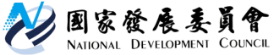 國家發展委員會 新聞稿國發會第87次委員會議新聞稿發布日期：110年6月28日發布單位：國會及新聞聯絡中心國發會今(28)日召開第87次委員會議，由國發會龔明鑫主委主持線上會議，討論國發會提報「整體公共建設計畫執行情形」、內政部提報「社會住宅政策推動情形」，以及行政院交議，衛生福利部陳報「111年度全民健康保險醫療給付費用總額範圍」(草案）及交通部陳報「國道5號銜接蘇花公路改善計畫」可行性評估報告等四項議案。為落實蔡總統安心住宅政策，了解社宅計畫推動情形，國發會今日邀請內政部進行專案報告。內政部報告指出，直接興建部分，第一階段(106-109年)目標4萬戶已成功達標，第二階段(110-113年)目標為8萬戶，除地方政府將繼續推動約1.2萬戶外，內政部也盤點出202處區位適合的土地，供興建7.5萬戶社宅使用，後續將由國家住宅及都市更新中心分年分期推動；至包租代管部分，因房東參與意願較低，日前立院通過「住宅法」第23條修正案，已於本(6)月9日公布施行，預期藉著提高賦稅優惠，可有效提升房東參與意願及租賃媒合率。國發會今日審議通過交通部辦理「國道5號銜接蘇花公路改善計畫」可行性評估報告，本計畫工程規劃以國5聯絡道方式直接銜接蘇花改工程，全長約7.2公里，初步預估將於121年底完工，總經費合計178.05億元。本計畫完工後，因路程縮短且無號誌化路口，用路人將可節省行車時間，同時因為行車分流，可避免過境車流進入蘇澳市區，緩解交通擁塞情形。此外，衛福部陳報「111年度全民健康保險醫療給付費用總額範圍」案，國發會今日審議通過明年度成長率為1.272%至4.4%，後續將由全民健康保險會依集體協商機制，協定111年度健保醫療給付費用總額。一、因應疫情升溫衝擊，穩健推展公共建設國發會今日就110年整體公共建設計畫執行情形提出報告，截至5月底的計畫經費達成率為25.8%，執行金額較去（109）年同期增加約68億元。龔主委表示為避免疫情對國內經濟造成衝擊，請各部會持續督導及協處公共建設計畫加速推動，並善用工程會公共建設督導會報協調機制，協助解決須跨機關協調事宜。針對前瞻公共建設計畫，龔主委強調為奠立國家未來發展根基，部分計畫經費執行仍有待加強，請各部會就落後計畫檢視其改善對策執行成效，並可向經費執行較佳部會進行標竿學習，另應就補助型計畫及早啟動前置作業，與地方政府加強溝通，強化合作夥伴關係，加速計畫順利推動。龔主委指出，公共建設執行為穩定國內經濟之利器，請各部會就經費進行合理配置，提前將資源投入各項建設，值此國內疫情升溫之際，尤應藉由國家建設維持國內經濟景氣之平穩，並在防疫前提下，請各部會積極協調處理因疫情衍生停工或展延工期等履約爭議情事。本案聯絡人：管制考核處鄒勳元副處長、郭吉生科長辦公室電話：02-2316-5300#6601、6630二、社會住宅第二階段衝刺，務求達標落實居住正義國發會於今日召開第87次委員會議，邀請內政部就社會住宅政策推動情形提出專案報告。直接興建部分，第一階段（106-109年）目標4萬戶，截至109年底，既有、新完工、興建中及已決標待開工的社會住宅共40,708戶，已超越原定4萬戶目標；包租代管部分，因房東參與意願較低，截至110年5月底止，累計媒合18,232戶，為提高賦稅優惠鼓勵房東參與，「住宅法」第23條修正案業於110年6月9日經總統公布，將可有效提升媒合率。國發會龔明鑫主委表示，為落實蔡總統所提之安心住宅政策，內政部訂定「社會住宅興辦計畫」，規劃8年內興辦20萬戶社會住宅，含直接興建12萬戶及包租代管8萬戶，以增加只租不售的社會住宅供給，照顧弱勢及青年族群的居住需求，實現居住正義。直接興建12萬戶部分，約可照顧36萬人口，並推估長期創造的需求總價值約1兆9千億元，人力需求約55萬人；包租代管則具有活化及利用現有住宅、減輕地方政府直接興建社會住宅財政負擔的效益，同時對於健全我國租賃住宅市場具有重大幫助。目前社宅直接興建部分，除地方將持續推動約1.2萬戶外，內政部已盤點出202處約130公頃區位適合的土地，約可興建7.5萬戶社宅，將由國家住宅及都市更新中心分年分期推動，以補足地方量能不足。針對包租代管實際推動仍待精進部分，內政部表示已參考前兩期計畫辦理經驗，於第3期計畫納入增加總體開辦戶數及簡化採購行政作業、完善業者管理及建立業者履約不良預警機制、新增身障者或長者換居方案並增加弱勢戶比例等精進措施，近期媒合戶數已逐月成長，績效可期。另為鼓勵住宅所有權人參與社會住宅包租代管，住宅法第23條修正案，已將免納綜合所得稅的租金收入免稅額度，由每月1萬元提高為1萬5千元，並增訂住宅所有權人所簽訂該租賃契約資料，不得作為租賃所得查核依據。龔主委強調，本計畫為實現居住正義，促進社會公平的重要政策，請相關部會全力配合內政部推動，並請內政部營建署增加人力支援住都中心興辦社宅，同時列出每處社宅從盤點土地、先期規劃設計、發包、施工、入住等階段時程，確實掌握進度落實推動；另應整合包租代管及租金補貼措施，強化業者管理機制及簡化行政程序，以提升服務品質及保障民眾權益，促進房東參與，進而確保計畫目標如期如質完成。本案聯絡人：管制考核處鄒勳元副處長、張科長益銘辦公室電話：02-2316-5300#6601、6620三、「111年度全民健康保險醫療給付費用總額範圍」成長率為1.272%至4.4%國發會於今日審議通過行政院交議之衛生福利部陳報「111年度全民健康保險醫療給付費用總額範圍」成長率為1.272%至4.4%。國發會將依決議提報行政院核定後，續由全民健康保險會依集體協商機制，協定111年度健保醫療給付費用總額。為合理調控醫療費用，「全民健康保險法」明訂實施總額支付制度，每年協定下一年度醫療給付費用總額。本案經國發會於本(110)年6月18日召開審查會議，並提報第87次委員會議討論，獲致主要結論如次：1.	本案111年度全民健康保險醫療給付費用成長率下限1.272%，係考量投保人口結構、醫療成本、投保人口數成長率等因素，經既定公式計算而得，原則同意。2.	另考量健保整體財務狀況、經濟成長與國人負擔能力等因素，並為兼顧健保中長期改革政策推動需要及疫情衝擊，同意給付費用成長率上限訂為4.4%。依「全民健康保險法」規定，健保總額範圍經行政院核定後，將由全民健康保險會於下一年度開始3個月前，在核定總額範圍內，經由集體協商機制（含保險醫事服務提供者、被保險人、雇主、有關機關代表，以及專家學者及公正人士），協定下一年度醫療給付費用總額。本案聯絡人：人力發展處林處長至美聯絡電話：02-2316-5300#5379四、通過「國道5號銜接蘇花公路改善計畫」可行性評估報告，紓解宜蘭至花蓮、臺東間交通壅塞問題國發會今日召開線上視訊會議審查通過行政院交議之交通部陳報「國道5號銜接蘇花公路改善計畫」可行性評估報告，將依決議函報行政院核定，提供宜、花、東之間更便捷之聯外交通。交通部為因應蘇花公路山區路段改善工程(下稱蘇花改)於109年初全面完工通車，預期往返臺北、宜花東之遊憩觀光旅次將逐年成長。為緩解交通量成長後對蘇澳地區帶來的衝擊影響，交通部規劃本計畫工程以國5聯絡道方式直接銜接蘇花改工程，全長約7.2公里，初步預估本計畫將於121年底完工，總經費合計178.05億元，由國道公路建設管理基金負擔支應78％，22％由國庫撥充支應。本計畫完工後，因路程縮短且無號誌化路口影響，用路人自國5蘇澳端至計畫銜接位置之每車行車距離可節省2.5公里，行車時間約可節省15~20 分鐘，可移轉50%~60%通過性車流穿越市區，大幅改善蘇澳地區交通，藉由分流的方式，避免過境車流進入蘇澳市區造成市區交通惡化，緩解台9線路段、路口瓶頸；此外，本計畫亦可搭配規劃中之「台9線蘇花公路安全提升計畫」期程，屆時可有效串聯臺北、宜蘭、花蓮、臺東間之便捷交通，為東部路廊提供更升級的服務。本案聯絡人：國土區域離島發展處彭紹博處長聯絡電話：02-2316-5300#5317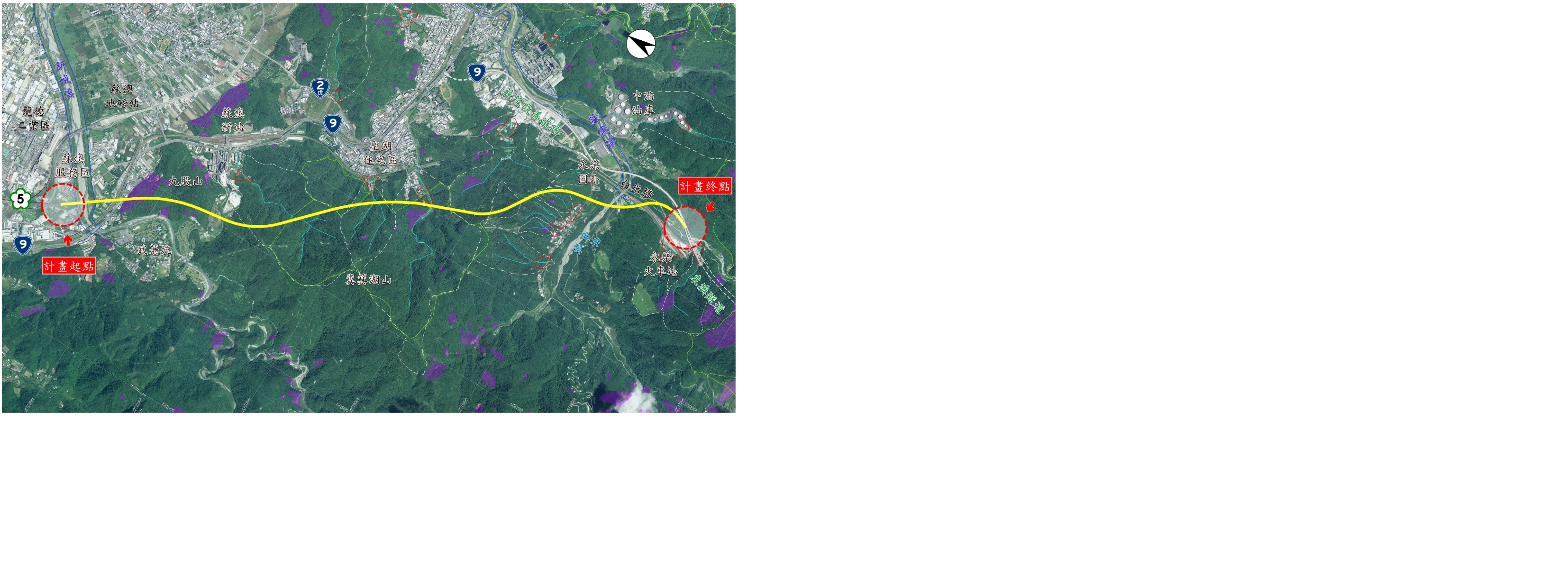 「國道5號銜接蘇花公路改善計畫」建議方案路廊平面圖